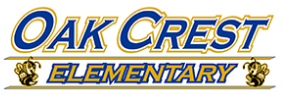 Peterson Peterson Peterson 3rd Grade3rd Grade3rd GradeOak Crest: Beach Park, IL.Oak Crest: Beach Park, IL.Oak Crest: Beach Park, IL.TimeTimeMondayTuesdayWednesdayThursdayFridayBeginningEnding8:55 AM9:15 AMPenmanship/ ProofreadingPenmanship/ ProofreadingPenmanship/ ProofreadingPenmanship/ ProofreadingPenmanship/ Proofreading9:15 AM9:30 AMSpelling             Spelling             Spelling              Spelling             Second Step /Spelling              9:30 AM9:45 AMPhonicsPhonicsPhonicsPhonicsLanguage/Reading/ Phonics9:45 AM10:05 AMLanguageLanguageLanguageLanguage Language/Reading/ Phonics10:05 AM10:56 AMReadingReadingReadingReadingLibrary 10:00--10:35Reading10:56 AM11:11 AMRecessRecessRecessRecessRecess11:11 AM11:36 PMLunchLunchLunchLunchLunch11:36 PM12:24 PMMusic, Art, or GymMusic, Art, or GymMusic, Art, or GymMusic, Art, or GymMusic, Art, or Gym12:24 PM1:30 PMBathroom Break Math Bathroom Break Math Bathroom Break Math Bathroom Break Math Bathroom Break Math 1:30 PM2:05 PMReading RtI /Push In Reading RtI /Push In Reading RtI /Push In Reading RtI /Push In Reading RtI /Push In 2:05 PM2:20 PM2nd Recess2nd Recess2nd Recess2nd Recess2nd Recess2:20 PM2:55 PMSocial Studies/ ScienceSocial Studies/ ScienceSocial Studies/ ScienceSocial Studies/ ScienceComputer 2:55 PM3:25 PMMath RTIMath RTIMath RTIMath RTIMath RTI3:25 PM3:35 PMAssignment BookAssignment BookAssignment BookAssignment BookAssignment Book3:40 PM3:40 PMDismissalDismissalDismissalDismissalDismissal